SCHEDULE OF CONDITIONSPLANNING NOTES 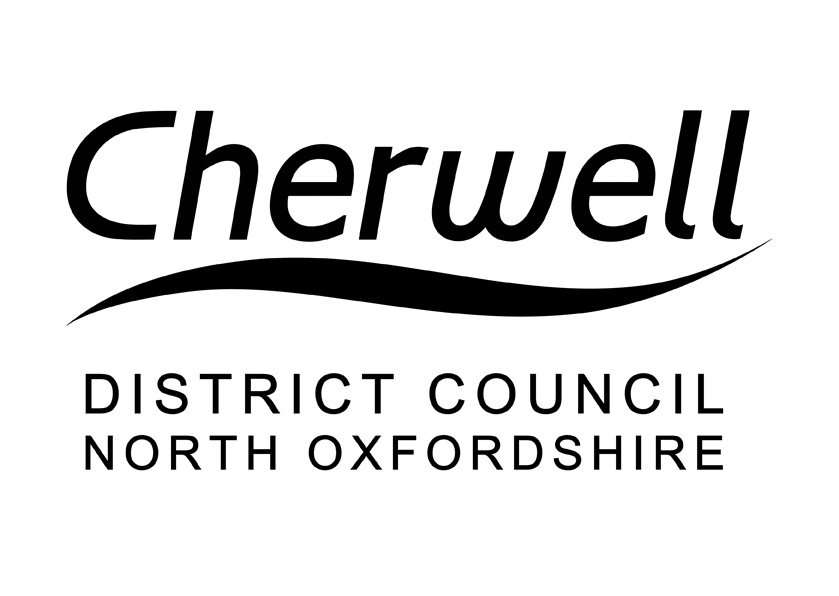 Application Number: 22/00101/TCAArboricultural Comments (TCA & TPO)Application Received:12 January 202212 January 2022Target Date:23 February 202223 February 2022Report Date:18 February 202218 February 2022Case Officer:Jonathan Emanuel (Arboricultural Officer)Jonathan Emanuel (Arboricultural Officer)ApplicantMrs Wright NewstonesMain StreetBanburyOxonOx15 5RGAgentMr Ben Acreman
8 Clifton ViewWiggintonBanbury OX15 4LHSite: Newstone, Main Street, Sibford Ferris, OX15 5RGParish Council comments:No CommentNeighbour comments:No comments Statutory Protection:CAT.E.M.P.O guidance notes completed: NoTrees / Proposal (Brief Description)T1 x Sycamore - Repollard to previous points to clear utilities. G1 x Elm- Fell. Dead Stems close to above tree.AppraisalT1 the form suggests the tree has been subjected to pollarding historically, cyclical repollarding is considered an acceptable arboricutural management.G1- Elm removal of dead trees would be exempt category.ConclusionNo Arboricultural objectionCase officer decision:PermittedCase officer signature:Jonathan EmanuelChecked by:Date checked: